The public is requested to fill out a "Speaker Card" to address the Board on any item of the agenda prior to the Board taking action on an item.  Comments from the public on Agenda items will be heard only when the respective item is being considered. Comments from the public on other matters not appearing on the Agenda that is within the Board's subject matter jurisdiction will be heard during the Public Comment period.  Public comment is limited to 2 minutes per speaker, unless waived by the presiding officer of the Board.   As a covered entity under Title II of the Americans with Disabilities Act, the City of Los Angeles does not discriminate on the basis of disability and upon request, will provide reasonable accommodation to ensure equal access to its programs, services, and activities.  Sign language interpreters, assistive listening devices, or other auxiliary aids and/or services may be provided upon request. Reports and other committee reference materials may be seen on our website under each committee's meeting agenda. Agendas are posted publicly in the window of Sherman Oaks Public Library, 14245 Moorpark St.. Printed copies of board and committee agendas can be obtained by sending a written public records request after the document has been published to PO Box 5721, Sherman Oaks 91413. A check for $1 plus 10 cents per page plus 49 cents postage made out to the City of Los Angeles must be included with the request. If additional payment is required, you will be notified. AGENDA1. Call to order - Jill Banks Barad, President2. Approval of Executive Committee Minutes of February 29, 20163. Public comment on non-agenda items4. President’s Reporta. Agenda and Action items for April 11 Board meeting,     DWP Reform panel suggested  b.  Discussion of  March 14 Board meeting concerning proceduresc.  Second signatory needed after April meeting              5. Committee Reports                        A.1st Vice President                              1) Possible Action Item: Motion from Ron Ziff, 1st VP          New acceptable documentation for Board member reimbursements                             2)    Action item from 1st Vice President:                                   To approve the following Standing Rules for all CommitteesThere must be Brown Act compliance and procedures for all committees (including    Finance)                     b)   Agendas must be posted according to posting guidelines.                     c)   Minutes must be posted after approval. If posted ahead of approval should be clearly                             labeled "DRAFT."                    d)   All items for consideration, discussion, or voting must be listed on agenda, posted                                   publicly, made    available to the Board at least 72 hours in advance, made available to                            the public at the same time as committee or Board members; all done in a timely                            manner, a minimum of 72 hours in advance.                   e)  All committee reports must be posted publicly on the SONC website (can be posted                        labeled as "DRAFT.")                  f)   All required reports, documents, or materials must be transmitted to DONE on a timely                     basis.                 g)  Committees must set guidelines for projects brought to them. These must be presented to                     the Exec Committee for approval, be taken to the Board if needed, posted on the SONC                     website, and given to applicants before presenting to committees.             B. Elections Committee- Jay Beeber, Chair                              1) Final list of candidates, volunteers, food for election staff and volunteers                                     C. Outreach Committee- Raphael Morozov, Chair                              1).Report on SONC “Springtime Tree Giveaway”, Saturday March 19              D.  Land Use Committee- Ron Ziff, Chair                                1).Next LUC meeting Agenda, April 21,Two murals on Ventura BlvdHorace Heidt Estates apartment building Fashion Square: Proposal for changes             E. Green and Beautification -Carolyn Casavan, Chair              F. Animal Welfare Committee- Debbie Kozin, Chair6.   Treasurer’s Report/Finance Committee –Howard Katchen, Treasurer                               a). Board member reimbursements- update on validation required                              b) Finance Committee information letter for applicants- need for update?                              c) Matching funds- What it means and implementation     7.  Announcements from the Executive Committee on items within SONC’s                                                Jurisdictiona. VANC Meeting April 14 “How Can Business and NCs work together”. 8.   AdjournmentOfficers:Jill Banks Barad, Pres., Res. 6Ron Ziff, 1st Vice Pres. Bus 6Jay Beeber,  2nd VP, Res. 7Howard Katchen, Treas. Res.3Sue Steinberg, Secy. Bus. 4Board Members:Michael  Garrett, Res.1vacant, Bus.1Carolyn Casavan, CI-1Tom Capps, Res-2Louis  Schillace, Bus. 2
vacant, CI-2Raphael Morozov, Bus.3 Richard Marciniak, CI-3Lisa Petrus, Res. 4Sidonia Lax, CI-4Mohammed Felo, Res-5vacant, Bus-5Sherry Revord, CI-5vacant, CI-6Neal Roden, Bus-7Jeffrey Kalban, CI-7CALIFORNIASHERMAN OAKS NEIGHBORHOOD COUNCILP O Box 5721Sherman Oaks, CA 91413(818) 503-2399www.shermanoaksnc.orgOfficers:Jill Banks Barad, Pres., Res. 6Ron Ziff, 1st Vice Pres. Bus 6Jay Beeber,  2nd VP, Res. 7Howard Katchen, Treas. Res.3Sue Steinberg, Secy. Bus. 4Board Members:Michael  Garrett, Res.1vacant, Bus.1Carolyn Casavan, CI-1Tom Capps, Res-2Louis  Schillace, Bus. 2
vacant, CI-2Raphael Morozov, Bus.3 Richard Marciniak, CI-3Lisa Petrus, Res. 4Sidonia Lax, CI-4Mohammed Felo, Res-5vacant, Bus-5Sherry Revord, CI-5vacant, CI-6Neal Roden, Bus-7Jeffrey Kalban, CI-7Sherman Oaks Neighborhood Council EXECUTIVE COMMITTEE MEETINGTuesday, March 29, 2016Sherman Oaks Public library14245 Moorpark St.6:30 p.m.SHERMAN OAKS NEIGHBORHOOD COUNCILP O Box 5721Sherman Oaks, CA 91413(818) 503-2399www.shermanoaksnc.org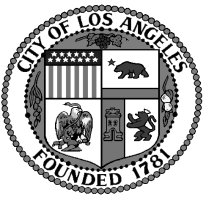 